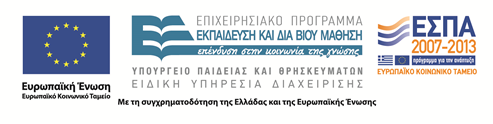 ΕΠΙΧΕΙΡΗΣΙΑΚΟ ΠΡΟΓΡΑΜΜΑ ΕΚΠΑΙΔΕΥΣΗΣ & ΔΙΑ ΒΙΟΥ ΜΑΘΗΣΗ Σ (Ε.Π.Ε.Δ.Β.Μ.) - ΠΡΟΓΡΑΜΜΑ ΠΡΑΚΤΙΚΗΣ ΑΣΚΗΣΗΣ ΠΑΝΕΠΙΣΤΗΜΙΟ ΠΑΤΡΩΝ: ΤΜΗΜΑ ΕΠΙΣΤΗΜΩΝ ΤΗΣ ΕΚΠΑΙΔΕΥΣΗΣ ΚΑΙ ΑΓΩΓΗΣ ΣΤΗΝ ΠΡΟΣΧΟΛΙΚΗ ΗΛΙΚΙΑ      (ΤΕΕΑΠΗ)Επιστημονικός  Υπεύθυνος: Νεκτάριος Στελλάκης (nekstel@upatras.gr)ΑΝΑΚΟΙΝΩΣΗ ΑΠΟΤΕΛΕΣΜΑΤΩΝ ΕΠΙΛΟΓΗΣ ΑΣΚΟΥΜΕΝΩΝ ΦΟΙΤΗΤΡΙΩΝ/ΩΝ ΓΙΑ ΤΟ ΕΑΡΙΝΟ ΕΞΑΜΗΝΟ ΑΚ.ΕΤΟΥΣ 2013-14[*Επειδή υπήρξε ακριβής ισοβαθμία εξετάστηκε και ο μέσος όρων στα μαθήματα των διδακτικών (42135, 42140, 42240, 42245, 42505, 42405, 42510, 42605)]Τυχόν ενστάσεις θα πρέπει να κατατεθούν έως τις 9 Ιανουαρίου ηλεκτρονικά στη διεύθυνση: prakteeaph@upatras.gr Οι επιλεγείσες/έντες φοιτήτριες/ές θα ενημερωθούν για τις συναντήσεις ενημέρωσης και τα εργαστήρια προετοιμασίας ηλεκτρονικά. Σημειώνεται ότι η συμμετοχή είναι υποχρεωτική. Για την εξεταστική επιτροπή: Στελλάκης Νεκτάριος, Επιστημονικός ΥπεύθυνοςΕΠΩΝΥΜΟΟΝΟΜΑAMΜΑΘΗΜΑΤΑΜ.Ο.1ΛΕΜΙΩΤΗΔΙΟΝΥΣΙΑ4952368,772ΒΟΥΤΣΙΝΑΕΛΕΝΗ4897368,633ΚΥΡΙΑΖΙΔΟΥΜΑΡΙΑ4945368,594ΓΚΟΛΦΙΝΟΠΟΥΛΟΣΑΝΔΡΕΑΣ4272368,545ΣΜΠΡΙΝΗΣΤΑΜΑΤΙΑ5028368,476ΤΣΑΚΟΥΓΕΩΡΓΙΑ5039368,477ΣΠΑΗΑΛΕΞΑΝΔΡΑ5030368,458ΖΗΚΟΥΑΝΝΑ- ΣΤΑΥΡΟΥΛΑ5054368,449ΜΑΡΚΟΥΤΗΑΝΤΙΓΟΝΗ4967368,2310ΜΑΝΤΑΔΑΚΗΕΥΑΓΓΕΛΙΑ4962368,1611ΑΡΜΠΟΥΝΙΩΤΗΑΝΝΑ4885368,0912ΜΑΡΓΑΡΙΤΗΜΑΡΙΑ4965368,0613ΙΩΑΝΝΙΔΗΑΝΔΡΙΑΝΝΑ4919367,9314ΣΤΡΕΜΜΕΝΟΥΕΛΕΝΗ5036367,9215ΕΥΘΥΜΙΟΠΟΥΛΟΥΑΝΝΑ4913367,9116ΡΕΚΑΕΥΣΤΑΘΙΑ5125367,8117ΒΟΤΣΗΕΙΡΗΝΗ4894367,7318ΧΑΛΚΙΟΠΟΥΛΟΥΕΛΕΥΘΕΡΙΑ5130367,7219ΠΛΑΤΑΝΙΑΧΡΥΣΑΥΓΗ5005367,6620ΚΕΦΙΛΗΕΛΕΝΗ4933367,6321ΚΑΤΣΙΔΗΜΑΜΑΡΙΑ- ΑΓΓΕΛΙΚΗ5104367,6222ΜΑΝΤΖΩΡΟΥΠΕΤΡΟΥΛΑ4963367,6123ΓΑΛΑΝΟΠΟΥΛΟΥΦΩΤΕΙΝΗ5095367,5524ΚΟΤΤΑΕΛΕΝΗ4940367,5125ΜΠΑΜΠΑΤΣΙΚΟΥΛΑΜΠΡΙΝΗ4975367,4726ΠΑΠΠΑΑΘΗΝΑ4998367,4727ΑΔΑΜΟΓΛΟΥΠΑΡΑΣΚΕΥΗ4881367,4428ΠΛΑΚΑΣΤΑΥΡΟΥΛΑ5004367,3729ΚΟΣΤΡΙΒΑΓΕΩΡΓΙΑ5108367,3530ΣΤΕΡΓΙΟΥΜΑΡΙΑ5127367,3431ΚΩΤΣΑΝΗΑΙΚΑΤΕΡΙΝΗ4949367,33/8*ΕΠΙΛΑΧΟΥΣΕΣΕΠΙΛΑΧΟΥΣΕΣΕΠΙΛΑΧΟΥΣΕΣΕΠΙΛΑΧΟΥΣΕΣΕΠΙΛΑΧΟΥΣΕΣΕΠΙΛΑΧΟΥΣΕΣΕΠΩΝΥΜΟΟΝΟΜΑAMΜΑΘΗΜΑΤΑΜ.Ο.1ΠΑΠΑΝΔΡΕΟΥΑΓΓΕΛΙΚΗ5123367,33/7,625*2ΑΓΓΕΛΟΠΟΥΛΟΥΣΤΑΜΑΤΙΑ ΠΑΝΑΓΙΩΤΑ4880367,33ΚΟΤΣΩΝΗΑΙΚΑΤΕΡΙΝΗ4939367,254ΤΣΑΟΥΣΗΠΑΝΑΓΟΥΛΑ5040367,155ΠΑΠΑΓΕΩΡΓΙΟΥΒΑΣΙΛΙΚΗ5122367,146ΜΑΚΡΗΓΕΩΡΓΙΑ5114367,077ΚΑΚΑΡΑΚΗΣΠΥΡΙΔΟΥΛΑ4922367,058ΜΑΡΚΟΥΑΣΗΜΙΝΑ49663679ΚΑΛΠΟΥΖΟΥΕΥΦΡΟΣΥΝΗ5101366,9710ΜΥΛΩΝΑΓΕΩΡΓΙΑ5119366,9311ΘΕΟΥΑΛΙΚΗ4918366,80